Полезные привычки помогают сохранить и укрепить здоровье, но полезные привычки  могут только тогда стать действительно привычками, когда они будут выполняться каждую неделю изо дня в день.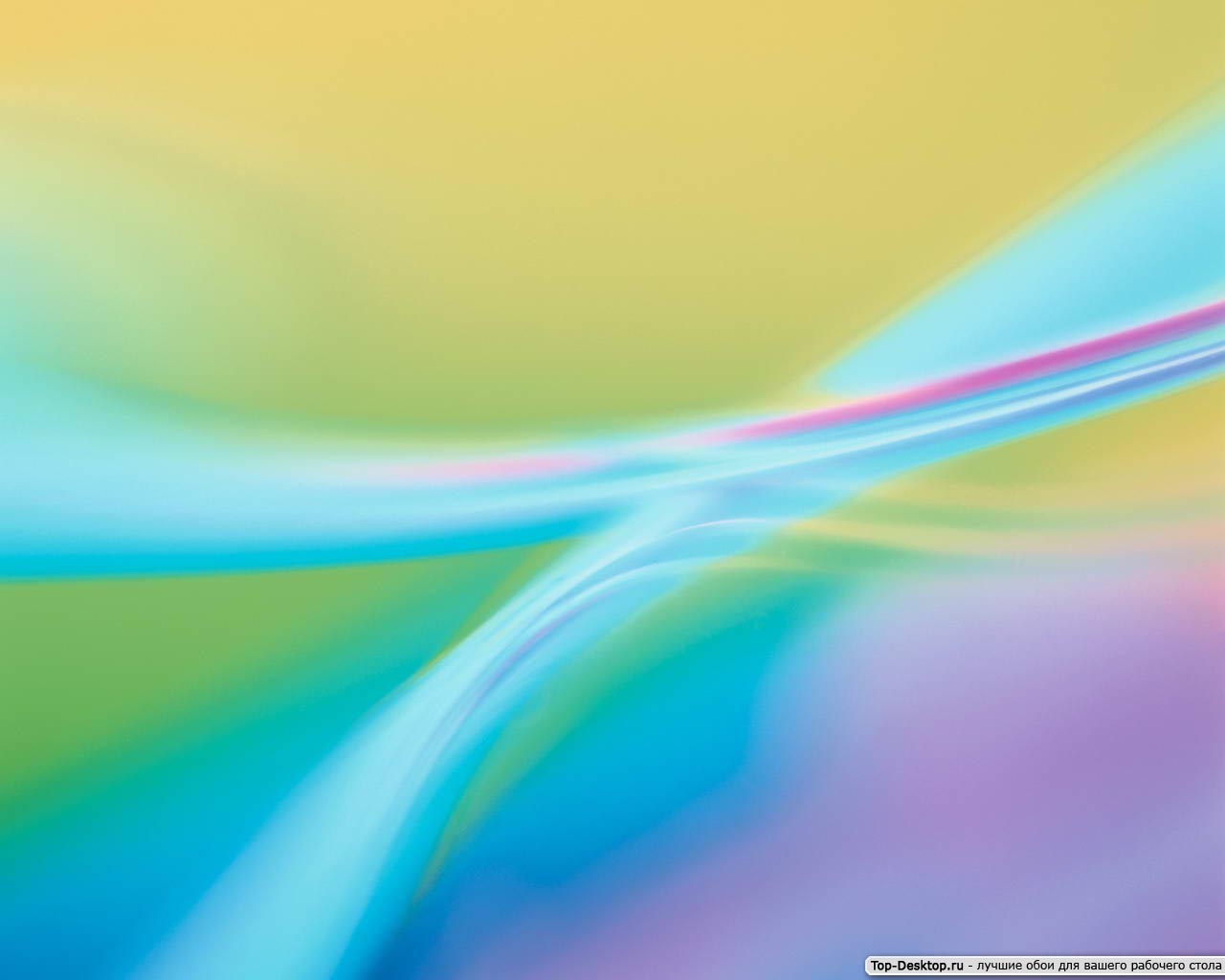 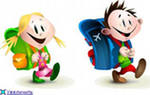 Для того чтобы ты был здоров, необходимо заботиться о здоровье  близких. Твоим родителям приходится много работать, выполнять  разную домашнюю работу и т.д., им тоже нужен отдых. 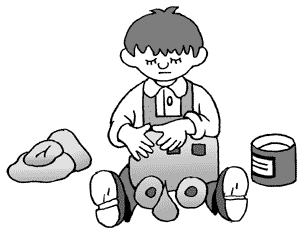 Дай возможность своим родителям   сходить в кино, в гости и т.д. Не мешай  и не капризничай, когда кто-то из родителей  занят своим любимым делом.Чтобы у твоих близких было время для игры с тобой, предлагай свою помощь в выполнении домашних дел.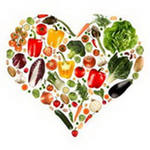 Муниципальное бюджетное образовательное учреждение дополнительного образования детей Центр творческого развития и гуманитарного образования                          имени Геннадия Неунывахина Психолого-педагогическая медико-социальная служба 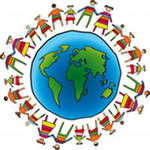 КАК СОХРАНИТЬ СВОЕ ЗДОРОВЬЕпамятка для детейМыски 2014Каждый из нас  при рождении получает замечательный подарок – здоровье.  Здоровье  помогает воплощать  в жизнь наши желания и мечты. Здоровому человеку по плечу любая работа.  Здоровый  человек часто  улыбается, даря окружающим хорошее настроение, общаться с таким человеком всегда приятно.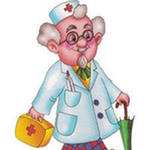 Привычка сохранять здоровье – это залог нормальной жизни для человека. А сформироваться эта привычка сможет только тогда, когда сам человек будет постоянно и регулярно заниматься тем, что приносит ему пользу.Что такое отдых?Человек обязательно должен отдыхать, так устроен наш организм. Но неправильно считать, что отдыхом может стать только неподвижное состояние. Снять усталость и дать человеку ощущение отдыха можно и с помощью смены деятельности. Чтобы правильно организовать свой день и при этом не переутомить организм, необходимо учитывать правило чередования разных видов деятельности.1.Сон-бодрствование, прыгать-сидеть, читать-ходить, учить уроки – 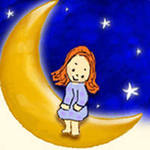 играть с приятелем и т. д.Умение отвлечься, сменить деятельность очень важно для хорошего самочувствия и настроения, а самое главное сохранения здоровья.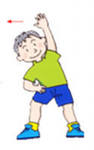 2. Увлечение - самый лучший отдых.Отдых будет полезным, если его правильно организовать, тогда и скука отступает, и появляется интерес к разной деятельности. Именно любимые занятия способны лучше всего помочь человеку отдохнуть, переключиться, получить удовольствие. Люди, у которых есть такие занятия, могут эффективно организовать свой день, сохраняя при этом свое здоровье.                           А какие любимые занятия у  тебя? 3.Полезная привычка – сохранять здоровье.Полезно для человекаВредно для человекаСоблюдать режим дня;Соблюдать гигиену;Правильно и регулярно питаться;Заниматься спортом;Вовремя и самостоятельно делать уроки;Бывать на свежем воздухе;Делать утреннюю зарядку; следить за чистотой своей одежды и своего жилища;слушать своих родителей и близких людей;посещать кружки;закаляться;читать книги;уметь вести себя в общественных местах и коллективе.Прогуливать уроки в школе;Грубить и не уважать старших;Много сидеть у телевизора или у компьютера;Гулять в неположенных местах, где есть опасность для жизни;Пробовать незнакомые вещества и продукты;Есть много сладкого;Грызть ногти;Курить; Драться;Кричать в общественных местах;Брать без разрешения вещи.